Suggested Reading List and Writing Project for the Summer of 2018 for 3rd Graders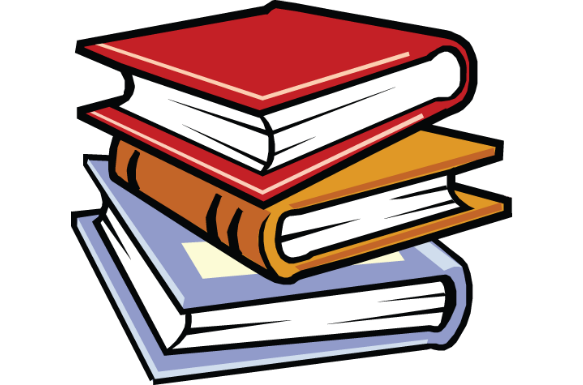 As we all wind down from an invigorating school year, we want to wish you and your family a restful summer.  Here is a list of books that we recommend your child to read to help prepare him/her for the upcoming 4th grade.  The list is as follows:Dahl, Roald. The BFG. Penguin Books, 1982. The BFG is no ordinary bone - crunching giant. He is far too nice and jumbly. It's lucky for Sophie that he is. Had she been carried off in the middle of the night by the Bloodbottler, or any of the other giants —rather than the BFG —she would have soon become breakfastKonigsburg, E.L. The View from Saturday. Athenum Books for Young Readers, 1996. Take four sixth graders; combine them as the Epiphany Schoolteam for Academic Bowl; add one paraplegic teacher. Stir them with Konigsburg's masterful hand and you have an ingenious story.Coville, Bruce. Diary of a Mad Brownie. Random House, 2015. Angus is a brownie. No, not the kind you eat! He’s a tiny magical creature that loves to do chores. Angus has just “inherited” a new human girl, Alex. She’s a total hurricane - like disaster—and she likes it that way, thank you very much! Living with each other isn’t easy but Angus and Alex soon learn there is a curse that binds them.Blume, Judy. Freckle Juice. Four Winds Press, 1971. A hilarious story about wanting to be different. The main character, Andrew Marcus, will do just about anything to have freckles like his classmate Nicky Lane. When a classmate offers to sell Andrew a recipe for a concoction called "freckle juice", he wants some immediately.Craighead George, Jean. The Eagles are Back. Dial Books, 2013. The American bald eagle, the national symbol of the United States, was once dangerously near to extinction. With the help of dedicated volunteers and decades of hard work, the eagle population made a dramatic comeback. This moving picture book tells the story of one boy who helped in the hatching of an eaglet.Berger, Gilda & Marvin. Did You Invent the Phone All Alone, Alexander Graham Bell? Scholastic, 2007. An educational and entertaining biography of Alexander Graham Bell, inventor of the telephone. His life as inventor, scientist, and teacher is clearly told in a question -and -answer format, and complemented by a mix of photographs and illustrations.Fleischman, Sid. Jim Ugly. Greenwillow Books, 1992. The year is 1894. Jake Bannock and his father Sam are on the run and hiding out in Blowfly, Nevada. When Sam unexpectedly disappears and is presumed dead, it’s up to Jake and Sam’s dog, Jim Ugly, to get to the bottom of the mystery.Fritz, Jean. Homesick. G.P. Putnam's Sons, 1982. Born in China of American parents, young Jean feels torn between her homesickness for the America of her grandmother’s letters and the devout love she feels for the Chinese people and their culture.Juster, Norton. The Phantom Tollbooth. Bullseye Books, 1988. For Milo, everything’s a bore. When a tollbooth mysteriously appears in his room, he drives through only because he’s got nothing better to do. But on the other side, things seem different. Milo visits the Island of Conclusions (you get there by jumping), learns about time from a ticking watchdog named Tock, and even embarks on a quest to rescue Rhyme and Reason!Bass, Hester. Seeds of Freedom: The Peaceful Integration of Huntsville, Alabama. Candlewick Press, 2015. Mention the Civil Rights era in Alabama, and most people recall images of terrible violence. But something different was happening in Huntsville. For the citizens of that city, creativity, courage, and cooperation were the keys to working together to integrate their city and schools in peace.Assignment:Choose one of the following books and complete the following assignment:Complete 5 of the following journal reflections in 3-5 sentence short answers. Make sure to cite page numbers you reference next to your answer.When I first started reading the book I thought……then as I continued……;The part of the book that most surprised/confused me was……*I wonder why (character’s name)……*I could relate to (character’s name) because……*If I had been (character’s name)….I would have…..*This book reminded me of (another book or movie) be*This novel made me think about…..*The most memorable quote in the book was…..It was meaningful because…..*The most important lesson I learned from reading this book was……*other kids my age would/would not like this novel because……We look forward to receiving your completed assignment when school returns in September.Sincerely, Ms. Heberley and Ms. Cook